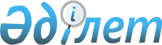 О внесении изменений в решение Зайсанского районного маслихата от 27 декабря 2019 года № 49-1 "О бюджете города районного значения, сельских округов Зайсанского района на 2020-2022 годы"
					
			Утративший силу
			
			
		
					Решение Зайсанского районного маслихата Восточно-Казахстанской области от 3 июля 2020 года № 57-2. Зарегистрировано Департаментом юстиции Восточно-Казахстанской области 15 июля 2020 года № 7364. Утратило силу - решением Зайсанского районного маслихата Восточно-Казахстанской области от 25 декабря 2020 года № 68-12
      Сноска. Утратило силу - решением Зайсанского районного маслихата Восточно-Казахстанской области от 25.12.2020 № 68-12 (вводится в действие по истечении десяти календарных дней после дня его первого официального опубликования).

      Примечание ИЗПИ.

      В тексте документа сохранена пунктуация и орфография оригинала.
      В соответствии со статьей 106, пунктом 4 статьи 109-1 Бюджетного Кодекса Республики Казахстан от 4 декабря 2008 года, подпунктом 1) пункта 1 статьи 6 Закона Республики Казахстан от 23 января 2001 года "О местном государственном управлении и самоуправлении в Республике Казахстан", решением Зайсанского районного маслихата от 26 июня 2020 года № 56-3 "О внесении изменений в решение Зайсанского районного маслихата от 24 декабря 2019 года № 48-1 "О бюджете Зайсанского района на 2020-2022 годы" (зарегистрированным в Реестре государственной регистрации нормативных правовых актов за номером 7266) Зайсанский районный маслихат РЕШИЛ:
      1. Внести в решение Зайсанского районного маслихата от 27 декабря 2019 года № 49-1 "О бюджете города районного значения, сельских округов Зайсанского района на 2020-2022 годы" (зарегистрировано в Реестре государственной регистрации нормативных правовых актов за номером 6528 и в Эталонном контрольном банке нормативных правовых актов Республики Казахстан в электронном виде 17 января 2020 года) следующие изменения:
      пункт 1 изложить в следующей редакции:
      "1. Утвердить бюджет Айнабулакского сельского округа на 2020-2022 годы согласно приложениям 1, 2 и 3 соответственно, в том числе на 2020 год в следующих объемах:
      1) доходы - 61728 тысяч тенге, в том числе:
      налоговые поступления - 4457 тысяч тенге;
      неналоговые поступления – 223 тысяч тенге;
      поступления от продажи основного капитала – 0,0 тысяч тенге;
      поступления трансфертов –57048 тысяч тенге;
      2) затраты - 62062,1 тысяч тенге;
      3) чистое бюджетное кредитование – 0,0 тысяч тенге, в том числе:
      бюджетные кредиты – 0,0 тысяч тенге;
      погашение бюджетных кредитов – 0,0 тысяч тенге;
      4) сальдо по операциям с финансовыми активами – 0,0 тысяч тенге;
      5) дефицит (профицит) бюджета – -334,1 тысяч тенге;
      6) финансирование дефицита (использование профицита) бюджета – 334,1 тысяч тенге;
      поступление займов – 0,0 тысяч тенге;
      погашение займов – 0,0 тысяч тенге;
      используемые остатки бюджетных средств – 334,1 тысяч тенге.";
      пункт 5 изложить в следующей редакции:
      "5. Утвердить бюджет Дайырского сельского округа на 2020-2022 годы согласно приложениям 7, 8, 9 соответственно, в том числе на 2020 год в следующих объемах:
      1) доходы - 52613 тысяч тенге, в том числе:
      налоговые поступления - 4564 тысяч тенге;
      неналоговые поступления – 140 тысяч тенге;
      поступления от продажи основного капитала – 0,0 тысяч тенге;
      поступления трансфертов –47909 тысяч тенге;
      2) затраты - 53473,7 тысяч тенге;
      3) чистое бюджетное кредитование – 0,0 тысяч тенге, в том числе:
      бюджетные кредиты – 0,0 тысяч тенге;
      погашение бюджетных кредитов – 0,0 тысяч тенге;
      4) сальдо по операциям с финансовыми активами –0,0 тысяч тенге;
      5) дефицит (профицит) бюджета – -860,7 тысяч тенге;
      6) финансирование дефицита (использование профицита) бюджета –  860,7 тысяч тенге;
      поступление займов – 0,0 тысяч тенге;
      погашение займов – 0,0 тысяч тенге;
      используемые остатки бюджетных средств – 860,7 тысяч тенге.";
      пункт 7 изложить в следующей редакции:
      "7. Утвердить бюджет города Зайсан на 2020-2022 годы согласно приложениям 10, 11, 12 соответственно, в том числе на 2020 год в следующих объемах:
      1) доходы - 602722 тысяч тенге, в том числе:
      налоговые поступления - 92062 тысяч тенге;
      неналоговые поступления – 13868 тысяч тенге;
      поступления от продажи основного капитала – 0,0 тысяч тенге;
      поступления трансфертов –496792 тысяч тенге;
      2) затраты - 605423,3 тысяч тенге;
      3) чистое бюджетное кредитование – 0,0 тысяч тенге, в том числе:
      бюджетные кредиты – 0,0 тысяч тенге;
      погашение бюджетных кредитов – 0,0 тысяч тенге;
      4) сальдо по операциям с финансовыми активами –0,0 тысяч тенге;
      приобретение финансовых активов – 0,0 тысяч тенге;
      поступления от продажи финансовых активов государства – 0,0 тысяч  тенге;
      5) дефицит (профицит) бюджета – -2701,3 тысяч тенге;
      6) финансирование дефицита (использование профицита) бюджета –  2701,3 тысяч тенге;
      поступление займов – 0,0 тысяч тенге;
      погашение займов – 0,0 тысяч тенге;
      используемые остатки бюджетных средств – 2701,3 тысяч тенге.";
      пункт 9 изложить в следующей редакции:
      "9. Утвердить бюджет Карабулакского сельского округа на 2020-2022 годы согласно приложениям 13, 14, 15 соответственно, в том числе на 2020 год в следующих объемах:
      1) доходы - 30321 тысяч тенге, в том числе:
      налоговые поступления - 3970 тысяч тенге;
      неналоговые поступления – 155 тысяч тенге;
      поступления от продажи основного капитала – 0,0 тысяч тенге;
      поступления трансфертов – 26196 тысяч тенге;
      2) затраты - 30683 тысяч тенге;
      3) чистое бюджетное кредитование – 0,0 тысяч тенге, в том числе:
      бюджетные кредиты – 0,0 тысяч тенге;
      погашение бюджетных кредитов – 0,0 тысяч тенге;
      4) сальдо по операциям с финансовыми активами –0,0 тысяч тенге;
      5) дефицит (профицит) бюджета – -362 тысяч тенге;
      6) финансирование дефицита (использование профицита) бюджета –  362 тысяч тенге;
      поступление займов – 0,0 тысяч тенге;
      погашение займов – 0,0 тысяч тенге;
      используемые остатки бюджетных средств – 362 тысяч тенге.";
      пункт 11 изложить в следующей редакции:
      "11.Утвердить бюджет Каратальского сельского округа на 2020-2022 годы согласно приложениям 16, 17, 18 соответственно, в том числе на 2020 год в следующих объемах:
      1) доходы - 171628,1 тысяч тенге, в том числе:
      налоговые поступления - 8105 тысяч тенге;
      неналоговые поступления – 64 тысяч тенге;
      поступления от продажи основного капитала – 0,0 тысяч тенге;
      поступления трансфертов –163459,1 тысяч тенге;
      2) затраты - 172113,1 тысяч тенге;
      3) чистое бюджетное кредитование – 0,0 тысяч тенге, в том числе:
      бюджетные кредиты – 0,0 тысяч тенге;
      погашение бюджетных кредитов – 0,0 тысяч тенге;
      4) сальдо по операциям с финансовыми активами –0,0 тысяч тенге;
      приобретение финансовых активов – 0,0 тысяч тенге;
      поступления от продажи финансовых активов государства – 0,0 тысяч  тенге;
      5) дефицит (профицит) бюджета – -485 тысяч тенге;
      6) финансирование дефицита (использование профицита) бюджета –  485 тысяч тенге;
      поступление займов – 0,0 тысяч тенге;
      погашение займов – 0,0 тысяч тенге;
      используемые остатки бюджетных средств – 485 тысяч тенге.";
      пункт 13 изложить в следующей редакции:
      "13. Утвердить бюджет Кенсайского сельского округа на 2020-2022 годы согласно приложениям 19, 20, 21 соответственно, в том числе на 2020 год в следующих объемах:
      1) доходы - 30634 тысяч тенге, в том числе:
      налоговые поступления - 4293 тысяч тенге;
      неналоговые поступления – 387 тысяч тенге;
      поступления от продажи основного капитала – 0,0 тысяч тенге;
      поступления трансфертов – 25954 тысяч тенге;
      2) затраты - 30873,1 тысяч тенге;
      3) чистое бюджетное кредитование – 0,0 тысяч тенге, в том числе:
      бюджетные кредиты – 0,0 тысяч тенге;
      погашение бюджетных кредитов – 0,0 тысяч тенге;
      4) сальдо по операциям с финансовыми активами –0,0 тысяч тенге;
      5) дефицит (профицит) бюджета – -239,1 тысяч тенге;
      6) финансирование дефицита (использование профицита) бюджета –  239,1 тысяч тенге;
      поступление займов – 0,0 тысяч тенге;
      погашение займов – 0,0 тысяч тенге;
      используемые остатки бюджетных средств – 239,1 тысяч тенге.";
      пункт 15 изложить в следующей редакции:
      "15. Утвердить бюджет Сарытерекского сельского округа на 2020-2022 годы согласно приложениям 22, 23, 24 соответственно, в том числе на 2020 год в следующих объемах:
      1) доходы - 52889 тысяч тенге, в том числе:
      налоговые поступления - 4395 тысяч тенге;
      неналоговые поступления – 145 тысяч тенге;
      поступления от продажи основного капитала – 0,0 тысяч тенге;
      поступления трансфертов –48349 тысяч тенге;
      2) затраты - 53225,3 тысяч тенге;
      3) чистое бюджетное кредитование – 0,0 тысяч тенге, в том числе:
      бюджетные кредиты – 0,0 тысяч тенге;
      погашение бюджетных кредитов – 0,0 тысяч тенге;
      4) сальдо по операциям с финансовыми активами –0,0 тысяч тенге;
      5) дефицит (профицит) бюджета – -336,3 тысяч тенге;
      6) финансирование дефицита (использование профицита) бюджета –
      336,3 тысяч тенге;
      поступление займов – 0,0 тысяч тенге;
      погашение займов – 0,0 тысяч тенге;
      используемые остатки бюджетных средств – 336,3 тысяч тенге.";
      пункт 17 изложить в следующей редакции:
      "17. Утвердить бюджет Шиликтинского сельского округа на 2020-2022 годы согласно приложениям 25, 26, 27 соответственно, в том числе на 2020 год в следующих объемах:
      1) доходы - 31068 тысяч тенге, в том числе:
      налоговые поступления - 3550 тысяч тенге;
      неналоговые поступления – 560 тысяч тенге;
      поступления от продажи основного капитала – 0,0 тысяч тенге;
      поступления трансфертов – 26958 тысяч тенге;
      2) затраты - 31454 тысяч тенге;
      3) чистое бюджетное кредитование – 0,0 тысяч тенге, в том числе:
      бюджетные кредиты – 0,0 тысяч тенге;
      погашение бюджетных кредитов – 0,0 тысяч тенге;
      4) сальдо по операциям с финансовыми активами –0,0 тысяч тенге;
      5) дефицит (профицит) бюджета – -386 тысяч тенге;
      6) финансирование дефицита (использование профицита) бюджета –
      386 тысяч тенге;
      поступление займов – 0,0 тысяч тенге;
      погашение займов – 0,0 тысяч тенге;
      используемые остатки бюджетных средств – 386 тысяч тенге.";
      приложения 1, 4, 7, 10, 13, 16, 19, 22, 25 к указанному решению изложить в новой редакции согласно приложениям 1, 2, 3, 4, 5, 6, 7, 8, 9 настоящего решения.
      2. Настоящее решение вводится в действие с 1 января 2020 года Бюджет Айнабулакского сельского округа на 2020 год Бюджет Биржанского сельского округа на 2020 год Бюджет Дайырского сельского округа на 2020 год Бюджет города Зайсан на 2020 год Бюджет Карабулакского сельского округа на 2020 год Бюджет Каратальского сельского округа на 2020 год Бюджет Кенсайского сельского округа на 2020 год Бюджет Сарытерекского сельского округа на 2020 год Бюджет Шиликтинского сельского округа на 2020 год
					© 2012. РГП на ПХВ «Институт законодательства и правовой информации Республики Казахстан» Министерства юстиции Республики Казахстан
				
      Председатель сессии 

К. Сайранов

      Секретарь районного маслихата 

Д. Ыдырышев
Приложение 1 к решению 
Зайсанского районного 
Маслихата от 3 июля 
2020 года за № 57-2Приложение 1 к решению 
Зайсанского районного 
Маслихата от 27 декабря 
2019 года за № 49-1
Категория
Категория
Категория
Категория
Сумма (тыс тенге)
Класс
Класс
Класс
Сумма (тыс тенге)
Подкласс
Подкласс
Сумма (тыс тенге)
Наименование
Сумма (тыс тенге)
I. ДОХОДЫ
61728
1
Налоговые поступления
4457
01
Подоходный налог
155,8
2
Индивидуальный подоходный налог
155,8
04
Налоги на собственность
4301,2
1
Налоги на имущество
48
3
Земельный налог
258
4
Налог на транспортные средства
3995,2
2
Неналоговые поступления
223
01
Доходы от государственной собственности
223
5
Доходы от аренды имущества, находящегося в государственной собственности
223
4
Поступления трансфертов
57048
02
Трансферты из вышестоящих органов государственного управления
57048
3
Трансферты из районного (города областного значения) бюджета
57048
Функциональная группа
Функциональная группа
Функциональная группа
Функциональная группа
Функциональная группа
Сумма (тыс.тенге)
Функциональная подгруппа
Функциональная подгруппа
Функциональная подгруппа
Функциональная подгруппа
Сумма (тыс.тенге)
Администратор бюджетных программ
Администратор бюджетных программ
Администратор бюджетных программ
Сумма (тыс.тенге)
Программа
Программа
Сумма (тыс.тенге)
Наименование
Сумма (тыс.тенге)
II.ЗАТРАТЫ
62062,1
1
Государственные услуги общего характера
21198,1
1
Представительные, исполнительные и другие органы, выполняющие общие функции государственного управления
21198,1
124
Аппарат акима города районного значения, села, поселка, сельского округа
21198,1
001
Услуги по обеспечению деятельности акима города районного значения, села, поселка, сельского округа
20948,1
022
Капитальные расходы государственного органа
250
4
Образование
23750
1
Дошкольное воспитание и обучение
23750
124
Аппарат акима города районного значения, села, поселка, сельского округа
23750
041
Реализация государственного образовательного заказа в дошкольных организациях образования
23750
6
Социальная помощь и социальное обеспечение
3479
2
Социальная помощь
3479
124
Аппарат акима города районного значения, села, поселка, сельского округа
3479
003
Оказание социальной помощи нуждающимся гражданам на дому
3479
7
Жилищно-коммунальное хозяйство
12600
2
Коммунальное хозяйство
10500
124
Аппарат акима города районного значения, села, поселка, сельского округа
10500
014
Организация водоснабжения населенных пунктов
10500
3
Благоустройство населенных пунктов
2100
124
Аппарат акима города районного значения, села, поселка, сельского округа
2100
008
Освещение улиц в населенных пунктах
1200
009
Обеспечение санитарии населенных пунктов
600
011
Благоустройство и озеленение населенных пунктов
300
8
Культура, спорт, туризм и информационное пространство
685
1
Деятельность в области культуры
435
124
Аппарат акима города районного значения, села, поселка, сельского округа
435
006
Поддержка культурно-досуговой работы на местном уровне
435
2
Спорт
250
124
Аппарат акима города районного значения, села, поселка, сельского округа
250
028
Проведение физкультурно-оздоровительных и спортивных мероприятий на местном уровне
250
12
Транспорт и коммуникации
350
1
Автомобильный транспорт
350
124
Аппарат акима города районного значения, села, поселка, сельского округа
350
013
Обеспечение функционирования автомобильных дорог в городах районного значения, селах, поселках, сельских округах
350
III.ЧИСТОЕ БЮДЖЕТНОЕ КРЕДИТОВАНИЕ
0,0
Бюджетные кредиты
0,0
Погашение бюджетных кредитов
0,0
IV. CАЛЬДО ПО ОПЕРАЦИЯМ С ФИНАНСОВЫМИ АКТИВАМИ
0,0
Приобретение финансовых активов
0,0
Поступления от продажи финансовых активов государства
0,0
V.ДЕФИЦИТ (ПРОФИЦИТ) БЮДЖЕТА
-334,1
VI.ФИНАНСИРОВАНИЕ ДЕФИЦИТА (ИСПОЛЬЗОВАНИЕ ПРОФИЦИТА) БЮДЖЕТА
334,1
Поступление займов
0,0
Погашение займов
0,0
Используемые остатки бюджетных средств
334,1Приложение 2 к решению 
Зайсанского районного 
Маслихата от 3 июля 
2020 года за № 57-2Приложение 4 к решению 
Зайсанского районного 
Маслихата от 27 декабря 
2019 года за № 49-1
Категория
Категория
Категория
Категория
Сумма (тыс тенге)
Класс
Класс
Класс
Сумма (тыс тенге)
Подкласс
Подкласс
Сумма (тыс тенге)
Наименование
Сумма (тыс тенге)
I. ДОХОДЫ
46868
1
Налоговые поступления
2323
01
Подоходный налог
140
2
Индивидуальный подоходный налог
140
04
Налоги на собственность
2183
1
Налоги на имущество
29
3
Земельный налог
87
4
Налог на транспортные средства
2067
2
Неналоговые поступления
89
01
Доходы от государственной собственности
89
5
Доходы от аренды имущества, находящегося в государственной собственности
89
4
Поступления трансфертов
44456
02
Трансферты из вышестоящих органов государственного управления
44456
3
Трансферты из районного (города областного значения) бюджета
44456
Функциональная группа
Функциональная группа
Функциональная группа
Функциональная группа
Функциональная группа
Сумма (тыс.тенге)
Функциональная подгруппа
Функциональная подгруппа
Функциональная подгруппа
Функциональная подгруппа
Сумма (тыс.тенге)
Администратор бюджетных программ
Администратор бюджетных программ
Администратор бюджетных программ
Сумма (тыс.тенге)
Программа
Программа
Сумма (тыс.тенге)
Наименование
Сумма (тыс.тенге)
II.ЗАТРАТЫ
46868
1
Государственные услуги общего характера
17433
1
Представительные, исполнительные и другие органы, выполняющие общие функции государственного управления
17433
124
Аппарат акима города районного значения, села, поселка, сельского округа
17433
001
Услуги по обеспечению деятельности акима города районного значения, села, поселка, сельского округа
17233
022
Капитальные расходы государственного органа
200
6
Социальная помощь и социальное обеспечение
6509
2
Социальная помощь
6509
124
Аппарат акима города районного значения, села, поселка, сельского округа
6509
003
Оказание социальной помощи нуждающимся гражданам на дому
6509
7
Жилищно-коммунальное хозяйство
19080
2
Коммунальное хозяйство
17250
124
Аппарат акима города районного значения, села, поселка, сельского округа
17250
014
Организация водоснабжения населенных пунктов
17250
3
Благоустройство населенных пунктов
1830
124
Аппарат акима города районного значения, села, поселка, сельского округа
1830
008
Освещение улиц в населенных пунктах
920
009
Обеспечение санитарии населенных пунктов
510
011
Благоустройство и озеленение населенных пунктов
400
8
Культура, спорт, туризм и информационное пространство
800
1
Деятельность в области культуры
500
124
Аппарат акима города районного значения, села, поселка, сельского округа
500
006
Поддержка культурно-досуговой работы на местном уровне
500
2
Спорт
300
124
Аппарат акима города районного значения, села, поселка, сельского округа
300
028
Проведение физкультурно-оздоровительных и спортивных мероприятий на местном уровне
300
12
Транспорт и коммуникации
1850
1
Автомобильный транспорт
1850
124
Аппарат акима города районного значения, села, поселка, сельского округа
1850
013
Обеспечение функционирования автомобильных дорог в городах районного значения, селах, поселках, сельских округах
1850
15
Трансферты
1196
1
Трансферты
1196
124
Аппарат акима города районного значения, села, поселка, сельского округа
1196
050
Целевые текущие трансферты в вышестоящие бюджеты в связи с изменением фонда оплаты труда в бюджетной сфере
1196
III.ЧИСТОЕ БЮДЖЕТНОЕ КРЕДИТОВАНИЕ
0,0
Бюджетные кредиты
0,0
Погашение бюджетных кредитов
0,0
IV. CАЛЬДО ПО ОПЕРАЦИЯМ С ФИНАНСОВЫМИ АКТИВАМИ
0,0
Приобретение финансовых активов
0,0
Поступления от продажи финансовых активов государства
0,0
V.ДЕФИЦИТ (ПРОФИЦИТ) БЮДЖЕТА
0,0
VI.ФИНАНСИРОВАНИЕ ДЕФИЦИТА (ИСПОЛЬЗОВАНИЕ ПРОФИЦИТА) БЮДЖЕТА
0,0
Поступление займов
0,0
Погашение займов
0,0
Используемые остатки бюджетных средств
0,0Приложение 3 к решению 
Зайсанского районного 
Маслихата от 3 июля 
2020 года за № 57-2Приложение 7 к решению 
Зайсанского районного 
Маслихата от 27 декабря 
2019 года за № 49-1
Категория
Категория
Категория
Категория
Сумма (тыс тенге)
Класс
Класс
Класс
Сумма (тыс тенге)
Подкласс
Подкласс
Сумма (тыс тенге)
Наименование
Сумма (тыс тенге)
I. ДОХОДЫ
52613
1
Налоговые поступления
4564
01
Подоходный налог
325
2
Индивидуальный подоходный налог
325
04
Налоги на собственность
4239
1
Налоги на имущество
58
3
Земельный налог
389
4
Налог на транспортные средства
3792
2
Неналоговые поступления
140
01
Доходы от государственной собственности
140
5
Доходы от аренды имущества, находящегося в государственной собственности
140
4
Поступления трансфертов
47909
02
Трансферты из вышестоящих органов государственного управления
47909
3
Трансферты из районного (города областного значения) бюджета
47909
Функциональная группа
Функциональная группа
Функциональная группа
Функциональная группа
Функциональная группа
Сумма (тыс.тенге)
Функциональная подгруппа
Функциональная подгруппа
Функциональная подгруппа
Функциональная подгруппа
Сумма (тыс.тенге)
Администратор бюджетных программ
Администратор бюджетных программ
Администратор бюджетных программ
Сумма (тыс.тенге)
Программа
Программа
Сумма (тыс.тенге)
Наименование
Сумма (тыс.тенге)
II.ЗАТРАТЫ
53473,7
1
Государственные услуги общего характера
18559
1
Представительные, исполнительные и другие органы, выполняющие общие функции государственного управления
18559
124
Аппарат акима города районного значения, села, поселка, сельского округа
18559
001
Услуги по обеспечению деятельности акима города районного значения, села, поселка, сельского округа
18309
022
Капитальные расходы государственного органа
250
4
Образование
23521
1
Дошкольное воспитание и обучение
23521
124
Аппарат акима города районного значения, села, поселка, сельского округа
23521
041
Реализация государственного образовательного заказа в дошкольных организациях образования
23521
6
Социальная помощь и социальное обеспечение
6124
2
Социальная помощь
6124
124
Аппарат акима города районного значения, села, поселка, сельского округа
6124
003
Оказание социальной помощи нуждающимся гражданам на дому
6124
7
Жилищно-коммунальное хозяйство
2760,4
3
Благоустройство населенных пунктов
2760,4
124
Аппарат акима города районного значения, села, поселка, сельского округа
2760,4
008
Освещение улиц в населенных пунктах
1860,4
009
Обеспечение санитарии населенных пунктов
600
011
Благоустройство и озеленение населенных пунктов
300
8
Культура, спорт, туризм и информационное пространство
900
1
Деятельность в области культуры
600
124
Аппарат акима города районного значения, села, поселка, сельского округа
600
006
Поддержка культурно-досуговой работы на местном уровне
600
2
Спорт
300
124
Аппарат акима города районного значения, села, поселка, сельского округа
300
028
Проведение физкультурно-оздоровительных и спортивных мероприятий на местном уровне
300
12
Транспорт и коммуникации
350
1
Автомобильный транспорт
350
124
Аппарат акима города районного значения, села, поселка, сельского округа
350
013
Обеспечение функционирования автомобильных дорог в городах районного значения, селах, поселках, сельских округах
350
15
Трансферты
1259,3
1
Трансферты
1259,3
124
Аппарат акима города районного значения, села, поселка, сельского округа
1259,3
048
Возврат, использованных не по целевому назначению кредитов, выданных из районного (города областного значения) бюджета
0,3
050
Целевые текущие трансферты в вышестоящие бюджеты в связи с изменением фонда оплаты труда в бюджетной сфере
1259
III.ЧИСТОЕ БЮДЖЕТНОЕ КРЕДИТОВАНИЕ
0,0
Бюджетные кредиты
0,0
Погашение бюджетных кредитов
0,0
IV. CАЛЬДО ПО ОПЕРАЦИЯМ С ФИНАНСОВЫМИ АКТИВАМИ
0,0
Приобретение финансовых активов
0,0
Поступления от продажи финансовых активов государства
0,0
V.ДЕФИЦИТ (ПРОФИЦИТ) БЮДЖЕТА
-860,7
VI.ФИНАНСИРОВАНИЕ ДЕФИЦИТА (ИСПОЛЬЗОВАНИЕ ПРОФИЦИТА) БЮДЖЕТА
860,7
Поступление займов
0,0
Погашение займов
0,0
Используемые остатки бюджетных средств
860,7Приложение 4 к решению 
Зайсанского районного 
Маслихата от 3 июля 
2020 года за № 57-2Приложение 10 к решению 
Зайсанского районного 
Маслихата от 27 декабря 
2019 года за № 49-1
Категория
Категория
Категория
Категория
Сумма (тыс тенге)
Класс
Класс
Класс
Сумма (тыс тенге)
Подкласс
Подкласс
Сумма (тыс тенге)
Наименование
Сумма (тыс тенге)
I. ДОХОДЫ
602722
1
Налоговые поступления
92062
01
Подоходный налог
41571,9
2
Индивидуальный подоходный налог
41571,9
04
Налоги на собственность
50490,1
1
Налоги на имущество
599
3
Земельный налог
7500
4
Налог на транспортные средства
42391,1
2
Неналоговые поступления
13868
01
Доходы от государственной собственности
5868
5
Доходы от аренды имущества, находящегося в государственной собственности
5868
06
Прочие неналоговые поступления
8000
1
Прочие неналоговые поступления
8000
4
Поступления трансфертов
496792
02
Трансферты из вышестоящих органов государственного управления
496792
3
Трансферты из районного (города областного значения) бюджета
496792
Функциональная группа
Функциональная группа
Функциональная группа
Функциональная группа
Функциональная группа
Сумма (тыс.тенге)
Функциональная подгруппа
Функциональная подгруппа
Функциональная подгруппа
Функциональная подгруппа
Сумма (тыс.тенге)
Администратор бюджетных программ
Администратор бюджетных программ
Администратор бюджетных программ
Сумма (тыс.тенге)
Программа
Программа
Сумма (тыс.тенге)
Наименование
Сумма (тыс.тенге)
II.ЗАТРАТЫ
605423,3
1
Государственные услуги общего характера
47904
1
Представительные, исполнительные и другие органы, выполняющие общие функции государственного управления
47904
124
Аппарат акима города районного значения, села, поселка, сельского округа
47904
001
Услуги по обеспечению деятельности акима города районного значения, села, поселка, сельского округа
47204
022
Капитальные расходы государственного органа
700
4
Образование
213457
1
Дошкольное воспитание и обучение
213457
124
Аппарат акима города районного значения, села, поселка, сельского округа
213457
041
Реализация государственного образовательного заказа в дошкольных организациях образования
213457
6
Социальная помощь и социальное обеспечение
31765
2
Социальная помощь
31765
124
Аппарат акима города районного значения, села, поселка, сельского округа
31765
003
Оказание социальной помощи нуждающимся гражданам на дому
31765
7
Жилищно-коммунальное хозяйство
271046,3
3
Благоустройство населенных пунктов
271046,3
124
Аппарат акима города районного значения, села, поселка, сельского округа
271046,3
008
Освещение улиц в населенных пунктах
19241,5
009
Обеспечение санитарии населенных пунктов
12900
010
Содержание мест захоронений и погребение безродных
600
011
Благоустройство и озеленение населенных пунктов
238304,8
12
Транспорт и коммуникации
41249,7
1
Автомобильный транспорт
41249,7
124
Аппарат акима города районного значения, села, поселка, сельского округа
41249,7
013
Обеспечение функционирования автомобильных дорог в городах районного значения, селах, поселках, сельских округах
13796
045
Капитальный и средний ремонт автомобильных дорог в городах районного значения, селах, поселках, сельских округах
27453,7
15
Трансферты
1,3
1
Трансферты
1,3
124
Аппарат акима города районного значения, села, поселка, сельского округа
1,3
048
Возврат, использованных не по целевому назначению кредитов, выданных из районного (города областного значения) бюджета
1,3
III.ЧИСТОЕ БЮДЖЕТНОЕ КРЕДИТОВАНИЕ
0,0
Бюджетные кредиты
0,0
Погашение бюджетных кредитов
0,0
IV. CАЛЬДО ПО ОПЕРАЦИЯМ С ФИНАНСОВЫМИ АКТИВАМИ
0,0
Приобретение финансовых активов
0,0
Поступления от продажи финансовых активов государства
0,0
V.ДЕФИЦИТ (ПРОФИЦИТ) БЮДЖЕТА
-2701,3
VI.ФИНАНСИРОВАНИЕ ДЕФИЦИТА (ИСПОЛЬЗОВАНИЕ ПРОФИЦИТА) БЮДЖЕТА
2701,3
Поступление займов
0,0
Погашение займов
0,0
Используемые остатки бюджетных средств
2701,3Приложение 5 к решению 
Зайсанского районного 
Маслихата от 3 июля 
2020 года за № 57-2Приложение 13 к решению 
Зайсанского районного 
Маслихата от 27 декабря 
2019 года за № 49-1
Категория
Категория
Категория
Категория
Сумма (тыс тенге)
Класс
Класс
Класс
Сумма (тыс тенге)
Подкласс
Подкласс
Сумма (тыс тенге)
Наименование
Сумма (тыс тенге)
I. ДОХОДЫ
30321
1
Налоговые поступления
3970
01
Подоходный налог
220
2
Индивидуальный подоходный налог
220
04
Налоги на собственность
3750
1
Налоги на имущество
32
3
Земельный налог
240
4
Налог на транспортные средства
3478
2
Неналоговые поступления
155
01
Доходы от государственной собственности
155
5
Доходы от аренды имущества, находящегося в государственной собственности
155
4
Поступления трансфертов
26196
02
Трансферты из вышестоящих органов государственного управления
26196
3
Трансферты из районного (города областного значения) бюджета
26196
Функциональная группа
Функциональная группа
Функциональная группа
Функциональная группа
Функциональная группа
Сумма (тыс.тенге)
Функциональная подгруппа
Функциональная подгруппа
Функциональная подгруппа
Функциональная подгруппа
Сумма (тыс.тенге)
Администратор бюджетных программ
Администратор бюджетных программ
Администратор бюджетных программ
Сумма (тыс.тенге)
Программа
Программа
Сумма (тыс.тенге)
Наименование
Сумма (тыс.тенге)
II.ЗАТРАТЫ
30683
1
Государственные услуги общего характера
19491
1
Представительные, исполнительные и другие органы, выполняющие общие функции государственного управления
19491
124
Аппарат акима города районного значения, села, поселка, сельского округа
19491
001
Услуги по обеспечению деятельности акима города районного значения, села, поселка, сельского округа
19251
022
Капитальные расходы государственного органа
240
6
Социальная помощь и социальное обеспечение
7287
2
Социальная помощь
7287
124
Аппарат акима города районного значения, села, поселка, сельского округа
7287
003
Оказание социальной помощи нуждающимся гражданам на дому
7287
7
Жилищно-коммунальное хозяйство
1700
3
Благоустройство населенных пунктов
1700
124
Аппарат акима города районного значения, села, поселка, сельского округа
1700
008
Освещение улиц в населенных пунктах
1000
009
Обеспечение санитарии населенных пунктов
450
011
Благоустройство и озеленение населенных пунктов
250
8
Культура, спорт, туризм и информационное пространство
800
1
Деятельность в области культуры
600
124
Аппарат акима города районного значения, села, поселка, сельского округа
600
006
Поддержка культурно-досуговой работы на местном уровне
600
2
Спорт
200
124
Аппарат акима города районного значения, села, поселка, сельского округа
200
028
Проведение физкультурно-оздоровительных и спортивных мероприятий на местном уровне
200
12
Транспорт и коммуникации
300
1
Автомобильный транспорт
300
124
Аппарат акима города районного значения, села, поселка, сельского округа
300
013
Обеспечение функционирования автомобильных дорог в городах районного значения, селах, поселках, сельских округах
300
15
Трансферты
1105
1
Трансферты
1105
124
Аппарат акима города районного значения, села, поселка, сельского округа
1105
050
Целевые текущие трансферты в вышестоящие бюджеты в связи с изменением фонда оплаты труда в бюджетной сфере
1105
III.ЧИСТОЕ БЮДЖЕТНОЕ КРЕДИТОВАНИЕ
0,0
Бюджетные кредиты
0,0
Погашение бюджетных кредитов
0,0
IV. CАЛЬДО ПО ОПЕРАЦИЯМ С ФИНАНСОВЫМИ АКТИВАМИ
0,0
Приобретение финансовых активов
0,0
Поступления от продажи финансовых активов государства
0,0
V.ДЕФИЦИТ (ПРОФИЦИТ) БЮДЖЕТА
-362
VI.ФИНАНСИРОВАНИЕ ДЕФИЦИТА (ИСПОЛЬЗОВАНИЕ ПРОФИЦИТА) БЮДЖЕТА
362
Поступление займов
0,0
Погашение займов
0,0
Используемые остатки бюджетных средств
362Приложение 6 к решению 
Зайсанского районного 
Маслихата от 3 июля 
2020 года за № 57-2Приложение16 к решению 
Зайсанского районного 
Маслихата от 27 декабря 
2019 года за № 49-1
Категория
Категория
Категория
Категория
Сумма (тыс тенге)
Класс
Класс
Класс
Сумма (тыс тенге)
Подкласс
Подкласс
Сумма (тыс тенге)
Наименование
Сумма (тыс тенге)
I. ДОХОДЫ
171628,1
1
Налоговые поступления
8105
01
Подоходный налог
498
2
Индивидуальный подоходный налог
498
04
Налоги на собственность
7607
1
Налоги на имущество
54
3
Земельный налог
649
4
Налог на транспортные средства
6904
2
Неналоговые поступления
64
01
Доходы от государственной собственности
25
5
Доходы от аренды имущества, находящегося в государственной собственности
25
06
Прочие неналоговые поступления
39
1
Прочие неналоговые поступления
39
4
Поступления трансфертов
163459,1
02
Трансферты из вышестоящих органов государственного управления
163459,1
3
Трансферты из районного (города областного значения) бюджета
163459,1
Функциональная группа
Функциональная группа
Функциональная группа
Функциональная группа
Функциональная группа
Сумма (тыс.тенге)
Функциональная подгруппа
Функциональная подгруппа
Функциональная подгруппа
Функциональная подгруппа
Сумма (тыс.тенге)
Администратор бюджетных программ
Администратор бюджетных программ
Администратор бюджетных программ
Сумма (тыс.тенге)
Программа
Программа
Сумма (тыс.тенге)
Наименование
Сумма (тыс.тенге)
II.ЗАТРАТЫ
172113,1
1
Государственные услуги общего характера
21216
1
Представительные, исполнительные и другие органы, выполняющие общие функции государственного управления
21216
124
Аппарат акима города районного значения, села, поселка, сельского округа
21216
001
Услуги по обеспечению деятельности акима города районного значения, села, поселка, сельского округа
21146
022
Капитальные расходы государственного органа
70
6
Социальная помощь и социальное обеспечение
6767
2
Социальная помощь
6767
124
Аппарат акима города районного значения, села, поселка, сельского округа
6767
003
Оказание социальной помощи нуждающимся гражданам на дому
6767
7
Жилищно-коммунальное хозяйство
24020
1
Коммунальное хозяйство
21000
124
Аппарат акима города районного значения, села, поселка, сельского округа
21000
014
Организация водоснабжения населенных пунктов
21000
3
Благоустройство населенных пунктов
3020
124
Аппарат акима города районного значения, села, поселка, сельского округа
3020
008
Освещение улиц в населенных пунктах
1840
009
Обеспечение санитарии населенных пунктов
630
010
Содержание мест захоронений и погребение безродных
50
011
Благоустройство и озеленение населенных пунктов
500
8
Культура, спорт, туризм и информационное пространство
1500
1
Деятельность в области культуры
1200
124
Аппарат акима города районного значения, села, поселка, сельского округа
1200
006
Поддержка культурно-досуговой работы на местном уровне
1200
2
Спорт
300
124
Аппарат акима города районного значения, села, поселка, сельского округа
300
028
Проведение физкультурно-оздоровительных и спортивных мероприятий на местном уровне
300
12
Транспорт и коммуникации
835
1
Автомобильный транспорт
835
124
Аппарат акима города районного значения, села, поселка, сельского округа
835
013
Обеспечение функционирования автомобильных дорог в городах районного значения, селах, поселках, сельских округах
835
13
Прочие
116475,1
9
Прочие
116475,1
124
Аппарат акима города районного значения, села, поселка, сельского округа
116475,1
057
Реализация мероприятий по социальной и инженерной инфраструктуре в сельских населенных пунктах в рамках проекта "Ауыл-Ел бесігі"
116475,1
15
Трансферты
1300
1
Трансферты
1300
124
Аппарат акима города районного значения, села, поселка, сельского округа
1300
050
Целевые текущие трансферты в вышестоящие бюджеты в связи с изменением фонда оплаты труда в бюджетной сфере
1300
III.ЧИСТОЕ БЮДЖЕТНОЕ КРЕДИТОВАНИЕ
0,0
Бюджетные кредиты
0,0
Погашение бюджетных кредитов
0,0
IV. CАЛЬДО ПО ОПЕРАЦИЯМ С ФИНАНСОВЫМИ АКТИВАМИ
0,0
Приобретение финансовых активов
0,0
Поступления от продажи финансовых активов государства
0,0
V.ДЕФИЦИТ (ПРОФИЦИТ) БЮДЖЕТА
-485
VI.ФИНАНСИРОВАНИЕ ДЕФИЦИТА (ИСПОЛЬЗОВАНИЕ ПРОФИЦИТА) БЮДЖЕТА
485
Поступление займов
0,0
Погашение займов
0,0
Используемые остатки бюджетных средств
485Приложение 7 к решению 
Зайсанского районного 
Маслихата от 3 июля 
2020 года за № 57-2Приложение 19 к решению 
Зайсанского районного 
Маслихата от 27 декабря 
2019 года за № 49-1
Категория
Категория
Категория
Категория
Сумма (тыс тенге)
Класс
Класс
Класс
Сумма (тыс тенге)
Подкласс
Подкласс
Сумма (тыс тенге)
Наименование
Сумма (тыс тенге)
I. ДОХОДЫ
30634
1
Налоговые поступления
4293
01
Подоходный налог
300
2
Индивидуальный подоходный налог
300
04
Налоги на собственность
3993
1
Налоги на имущество
40
3
Земельный налог
220
4
Налог на транспортные средства
3733
2
Неналоговые поступления
387
01
Доходы от государственной собственности
387
5
Доходы от аренды имущества, находящегося в государственной собственности
387
4
Поступления трансфертов
25954
02
Трансферты из вышестоящих органов государственного управления
25954
3
Трансферты из районного (города областного значения) бюджета
25954
Функциональная группа
Функциональная группа
Функциональная группа
Функциональная группа
Функциональная группа
Сумма (тыс.тенге)
Функциональная подгруппа
Функциональная подгруппа
Функциональная подгруппа
Функциональная подгруппа
Сумма (тыс.тенге)
Администратор бюджетных программ
Администратор бюджетных программ
Администратор бюджетных программ
Сумма (тыс.тенге)
Программа
Программа
Сумма (тыс.тенге)
Наименование
Сумма (тыс.тенге)
II.ЗАТРАТЫ
30873,1
1
Государственные услуги общего характера
21299,1
1
Представительные, исполнительные и другие органы, выполняющие общие функции государственного управления
21299,1
124
Аппарат акима города районного значения, села, поселка, сельского округа
21299,1
001
Услуги по обеспечению деятельности акима города районного значения, села, поселка, сельского округа
21059,1
022
Капитальные расходы государственного органа
240
6
Социальная помощь и социальное обеспечение
7099
2
Социальная помощь
7099
124
Аппарат акима города районного значения, села, поселка, сельского округа
7099
003
Оказание социальной помощи нуждающимся гражданам на дому
7099
7
Жилищно-коммунальное хозяйство
1710
3
Благоустройство населенных пунктов
1710
124
Аппарат акима города районного значения, села, поселка, сельского округа
1710
008
Освещение улиц в населенных пунктах
1000
009
Обеспечение санитарии населенных пунктов
510
011
Благоустройство и озеленение населенных пунктов
200
8
Культура, спорт, туризм и информационное пространство
590
1
Деятельность в области культуры
590
124
Аппарат акима города районного значения, села, поселка, сельского округа
590
006
Поддержка культурно-досуговой работы на местном уровне
590
12
Транспорт и коммуникации
175
1
Автомобильный транспорт
175
124
Аппарат акима города районного значения, села, поселка, сельского округа
175
013
Обеспечение функционирования автомобильных дорог в городах районного значения, селах, поселках, сельских округах
175
III.ЧИСТОЕ БЮДЖЕТНОЕ КРЕДИТОВАНИЕ
0,0
Бюджетные кредиты
0,0
Погашение бюджетных кредитов
0,0
IV. CАЛЬДО ПО ОПЕРАЦИЯМ С ФИНАНСОВЫМИ АКТИВАМИ
0,0
Приобретение финансовых активов
0,0
Поступления от продажи финансовых активов государства
0,0
V.ДЕФИЦИТ (ПРОФИЦИТ) БЮДЖЕТА
-239,1
VI.ФИНАНСИРОВАНИЕ ДЕФИЦИТА (ИСПОЛЬЗОВАНИЕ ПРОФИЦИТА) БЮДЖЕТА
239,1
Поступление займов
0,0
Погашение займов
0,0
Используемые остатки бюджетных средств
239,1Приложение 8 к решению 
Зайсанского районного 
Маслихата от 3 июля 
2020 года за № 57-2Приложение 22 к решению 
Зайсанского районного 
Маслихата от 27 декабря 
2019 года за № 49-1
Категория
Категория
Категория
Категория
Сумма (тыс тенге)
Класс
Класс
Класс
Сумма (тыс тенге)
Подкласс
Подкласс
Сумма (тыс тенге)
Наименование
Сумма (тыс тенге)
I. ДОХОДЫ
52889
1
Налоговые поступления
4395
01
Подоходный налог
150
2
Индивидуальный подоходный налог
150
04
Налоги на собственность
4245
1
Налоги на имущество
35
3
Земельный налог
275
4
Налог на транспортные средства
3935
2
Неналоговые поступления
145
01
Доходы от государственной собственности
130
5
Доходы от аренды имущества, находящегося в государственной собственности
130
06
Прочие неналоговые поступления
15
1
Прочие неналоговые поступления
15
4
Поступления трансфертов
48349
02
Трансферты из вышестоящих органов государственного управления
48349
3
Трансферты из районного (города областного значения) бюджета
48349
Функциональная группа
Функциональная группа
Функциональная группа
Функциональная группа
Функциональная группа
Сумма (тыс.тенге)
Функциональная подгруппа
Функциональная подгруппа
Функциональная подгруппа
Функциональная подгруппа
Сумма (тыс.тенге)
Администратор бюджетных программ
Администратор бюджетных программ
Администратор бюджетных программ
Сумма (тыс.тенге)
Программа
Программа
Сумма (тыс.тенге)
Наименование
Сумма (тыс.тенге)
II.ЗАТРАТЫ
53225,3
1
Государственные услуги общего характера
18488
1
Представительные, исполнительные и другие органы, выполняющие общие функции государственного управления
18488
124
Аппарат акима города районного значения, села, поселка, сельского округа
18488
001
Услуги по обеспечению деятельности акима города районного значения, села, поселка, сельского округа
18088
022
Капитальные расходы государственного органа
400
4
Образование
23321
1
Дошкольное воспитание и обучение
23321
124
Аппарат акима города районного значения, села, поселка, сельского округа
23321
041
Реализация государственного образовательного заказа в дошкольных организациях образования
23321
6
Социальная помощь и социальное обеспечение
6827
2
Социальная помощь
6827
124
Аппарат акима города районного значения, села, поселка, сельского округа
6827
003
Оказание социальной помощи нуждающимся гражданам на дому
6827
7
Жилищно-коммунальное хозяйство
2100
3
Благоустройство населенных пунктов
2100
124
Аппарат акима города районного значения, села, поселка, сельского округа
2100
008
Освещение улиц в населенных пунктах
1200
009
Обеспечение санитарии населенных пунктов
600
011
Благоустройство и озеленение населенных пунктов
300
8
Культура, спорт, туризм и информационное пространство
400
1
Деятельность в области культуры
400
124
Аппарат акима города районного значения, села, поселка, сельского округа
400
006
Поддержка культурно-досуговой работы на местном уровне
400
12
Транспорт и коммуникации
686,3
1
Автомобильный транспорт
686,3
124
Аппарат акима города районного значения, села, поселка, сельского округа
686,3
013
Обеспечение функционирования автомобильных дорог в городах районного значения, селах, поселках, сельских округах
686,3
15
Трансферты
1403
1
Трансферты
1403
124
Аппарат акима города районного значения, села, поселка, сельского округа
1403
050
Целевые текущие трансферты в вышестоящие бюджеты в связи с изменением фонда оплаты труда в бюджетной сфере
1403
III.ЧИСТОЕ БЮДЖЕТНОЕ КРЕДИТОВАНИЕ
0,0
Бюджетные кредиты
0,0
Погашение бюджетных кредитов
0,0
IV. CАЛЬДО ПО ОПЕРАЦИЯМ С ФИНАНСОВЫМИ АКТИВАМИ
0,0
Приобретение финансовых активов
0,0
Поступления от продажи финансовых активов государства
0,0
V.ДЕФИЦИТ (ПРОФИЦИТ) БЮДЖЕТА
336,3
VI.ФИНАНСИРОВАНИЕ ДЕФИЦИТА (ИСПОЛЬЗОВАНИЕ ПРОФИЦИТА) БЮДЖЕТА
336,3
Поступление займов
0,0
Погашение займов
0,0
Используемые остатки бюджетных средств
336,3Приложение 9 к решению 
Зайсанского районного 
Маслихата от 3 июля 
2020 года за № 57-2Приложение 25 к решению 
Зайсанского районного 
Маслихата от 27 декабря 
2019 года за № 49-1
Категория
Категория
Категория
Категория
Сумма (тыс тенге)
Класс
Класс
Класс
Сумма (тыс тенге)
Подкласс
Подкласс
Сумма (тыс тенге)
Наименование
Сумма (тыс тенге)
I. ДОХОДЫ
31068
1
Налоговые поступления
3550
01
Подоходный налог
137
2
Индивидуальный подоходный налог
137
04
Налоги на собственность
3413
1
Налоги на имущество
29
3
Земельный налог
188
4
Налог на транспортные средства
3196
2
Неналоговые поступления
560
01
Доходы от государственной собственности
560
5
Доходы от аренды имущества, находящегося в государственной собственности
560
4
Поступления трансфертов
26958
02
Трансферты из вышестоящих органов государственного управления
26958
3
Трансферты из районного (города областного значения) бюджета
26958
Функциональная группа
Функциональная группа
Функциональная группа
Функциональная группа
Функциональная группа
Сумма (тыс.тенге)
Функциональная подгруппа
Функциональная подгруппа
Функциональная подгруппа
Функциональная подгруппа
Сумма (тыс.тенге)
Администратор бюджетных программ
Администратор бюджетных программ
Администратор бюджетных программ
Сумма (тыс.тенге)
Программа
Программа
Сумма (тыс.тенге)
Наименование
Сумма (тыс.тенге)
II.ЗАТРАТЫ
31454
1
Государственные услуги общего характера
20584
1
Представительные, исполнительные и другие органы, выполняющие общие функции государственного управления
20584
124
Аппарат акима города районного значения, села, поселка, сельского округа
20584
001
Услуги по обеспечению деятельности акима города районного значения, села, поселка, сельского округа
20384
022
Капитальные расходы государственного органа
200
6
Социальная помощь и социальное обеспечение
6420
2
Социальная помощь
6420
124
Аппарат акима города районного значения, села, поселка, сельского округа
6420
003
Оказание социальной помощи нуждающимся гражданам на дому
6420
7
Жилищно-коммунальное хозяйство
3400
1
Коммунальное хозяйство
170
124
Аппарат акима города районного значения, села, поселка, сельского округа
170
014
Организация водоснабжения населенных пунктов
170
3
Благоустройство населенных пунктов
3230
124
Аппарат акима города районного значения, села, поселка, сельского округа
3230
008
Освещение улиц в населенных пунктах
1830
009
Обеспечение санитарии населенных пунктов
800
011
Благоустройство и озеленение населенных пунктов
600
8
Культура, спорт, туризм и информационное пространство
800
1
Деятельность в области культуры
500
124
Аппарат акима города районного значения, села, поселка, сельского округа
500
006
Поддержка культурно-досуговой работы на местном уровне
500
2
Спорт
300
124
Аппарат акима города районного значения, села, поселка, сельского округа
300
028
Проведение физкультурно-оздоровительных и спортивных мероприятий на местном уровне
300
12
Транспорт и коммуникации
250
1
Автомобильный транспорт
250
124
Аппарат акима города районного значения, села, поселка, сельского округа
250
013
Обеспечение функционирования автомобильных дорог в городах районного значения, селах, поселках, сельских округах
250
III.ЧИСТОЕ БЮДЖЕТНОЕ КРЕДИТОВАНИЕ
0,0
Бюджетные кредиты
0,0
Погашение бюджетных кредитов
0,0
IV. CАЛЬДО ПО ОПЕРАЦИЯМ С ФИНАНСОВЫМИ АКТИВАМИ
0,0
Приобретение финансовых активов
0,0
Поступления от продажи финансовых активов государства
0,0
V.ДЕФИЦИТ (ПРОФИЦИТ) БЮДЖЕТА
-386
VI.ФИНАНСИРОВАНИЕ ДЕФИЦИТА (ИСПОЛЬЗОВАНИЕ ПРОФИЦИТА) БЮДЖЕТА
386
Поступление займов
0,0
Погашение займов
0,0
Используемые остатки бюджетных средств
386